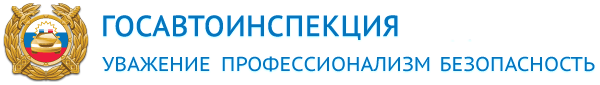 БЕЗОПАСНОСТЬ ДОРОЖНОГО ДВИЖЕНИЯ В ЗИМНИХ УСЛОВИЯХВ зимний период резко возрастает вероятность дорожно-транспортных происшествий.В очередной раз обращаемся к участникам дорожного движения с просьбой быть предельно внимательными и осторожными. Водителям стоит помнить о том, что зимняя дорога коварна. При отрицательных температурах на поверхности проезжей части нередко образуются обледенелые участки. Гололед, а так же снег на проезжей части значительно увеличивают риск возникновения аварийных ситуаций. Поэтому при движении выбирайте безопасный скоростной режим с учетом состояния проезжей части. Не стоит забывать и о том, что длина светового дня значительно сократилась, и многие автомобилисты передвигаются в темное время суток. При этом стоит помнить, что в темноте сложно заметить пешехода, вышедшего на проезжую часть, на большом расстоянии. В связи с этим в местах возможного выхода людей на проезжую часть следует заблаговременно снижать скорость и быть предельно внимательными. В темноте легко ошибиться в определении расстояния как до едущего автомобиля, так и до неподвижных предметов. Часто близкие предметы кажутся далекими, а далекие - близкими. Случаются зрительные обманы: неподвижный предмет можно принять за движущийся, и наоборот. Значительно снижается видимость и в снегопады. Помните, что согласно требованиям Правил дорожного движения, водителю следует выбирать такой скоростной режим движения, который позволит ему принять необходимые меры для избежания ДТП (в том числе и полную остановку транспортного средства) в случае появления какого-либо препятствия на проезжей части либо пешехода на пути следования автомобиля.Пешеходам так же следует быть более внимательными и осторожными на зимней дороге. Гололедные явления и снег на поверхности проезжей части опасны не только для движущихся автомобилей. Не забывайте о том, что, переходя дорогу или ожидая на остановке общественный транспорт, вы можете поскользнуться и упасть под колеса проезжающего мимо транспорта. К тому же, на остановке никогда не бегите к приближающемуся автобусу. Во-первых, вы рискуете упасть ему под колеса. Во-вторых, существует большая вероятность того, что останавливающийся автобус может слегка занести на скользкой дороге. Поэтому безопаснее дождаться полной остановки автобуса и только после этого подойти к его дверям для посадки. Многим из пешеходов приходится передвигаться в темное время, когда водителям тяжело заметить их на дороге. Поэтому надо переходить проезжую часть только по пешеходному переходу, а при его отсутствии – на перекрестке, где водители проезжающих автомашин ожидают появления пешеходов. При этом убедитесь, что транспортные средства вас пропускают, дождитесь их полной остановки, перед тем, как начать движение. Для того, чтобы быть более заметными на дороге в темное время суток желательно одеваться в светлые вещи, а так же использовать специальные световозвращающие значки, либо нашитые на верхнюю одежду световозвращающие полосы.Знание и соблюдение Правил дорожного движения — гарантия безопасности Вашей жизни.Постоянная ссылка: http://www.gibdd.ru/art2046899/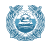 © 2007−2016 «ГУОБДД МВД России»
Официальный сайт Госавтоинспекции